АДМИНИСТРАЦИЯ          БРАСОВСКОГО РАЙОНА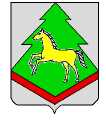 БРЯНСКАЯ     ОБЛАСТЬПОСТАНОВЛЕНИЕОт  «11»  ноября 2022г.    № 576В соответствии с пунктом 3.2 статьи 160.1 Бюджетного кодекса Российской Федерации,  руководствуясь  Постановлением Правительства РФ от 16.09.2021 № 1569 «Об утверждении общих требований к закреплению за органами государственной власти (государственными органами) субъекта Российской Федерации, органами Управления территориальными фондами обязательного медицинского страхования, органами местного самоуправления, органами местной Администрации полномочий главного администратора доходов бюджета и к утверждению перечня главных администраторов доходов бюджета субъекта Российской Федерации, бюджета территориального фонда обязательного медицинского страхования, местного бюджета»ПОСТАНОВЛЯЮ:1. Утвердить перечень главных администраторов доходов бюджета Локотского городского поселения Брасовского муниципального района Брянской области на 2023 год и на плановый период 2024 и 2025 годов (приложение № 1).2. Утвердить перечень главных администраторов источников финансирования дефицита бюджета Локотского городского поселения Брасовского муниципального района Брянской области  на 2023 год и на плановый период 2024 и 2025 годов (приложение № 2).3. Настоящее постановление применяется к правоотношениям, возникающим при составлении и исполнении бюджета Локотского городского поселения Брасовского муниципального района Брянской области, начиная с бюджета на 2023 год и на плановый период 2024 и 2025 годов.4. Контроль за выполнением настоящего Постановления возложить на заместителя начальника  Финансового отдела администрации Брасовского района Корнееву Н.В.Глава администрации района                                                С.Н. Лавокин       Приложение № 2к постановлениюАдминистрации Брасовского районаот 11.11.2022 № 576ПЕРЕЧЕНЬ 
главных администраторов источников 
финансирования дефицита бюджета Локотского городского поселения Брасовского муниципального районаБрянской области 
на 2023 год и на плановый период 2024 и 2025 годовОб утверждении перечня главныхадминистраторов доходов бюджетаЛокотского городского поселенияБрасовского муниципального района Брянской области  на 2023 год ина плановый период 2024 и 2025 годовКод бюджетной классификации Российской ФедерацииКод бюджетной классификации Российской ФедерацииНаименование администратора источников финансирования дефицита бюджета 
поселенияадминистратораисточников финансирования дефицита бюджета поселенияНаименование администратора источников финансирования дефицита бюджета 
поселения123250Финансовый отдел администрации Брасовского района25001 05 02 01 13 0000 510Увеличение прочих остатков денежных средств бюджетов городских поселений25001 05 02 01 13 0000 610Уменьшение прочих остатков денежных средств бюджетов городских поселений